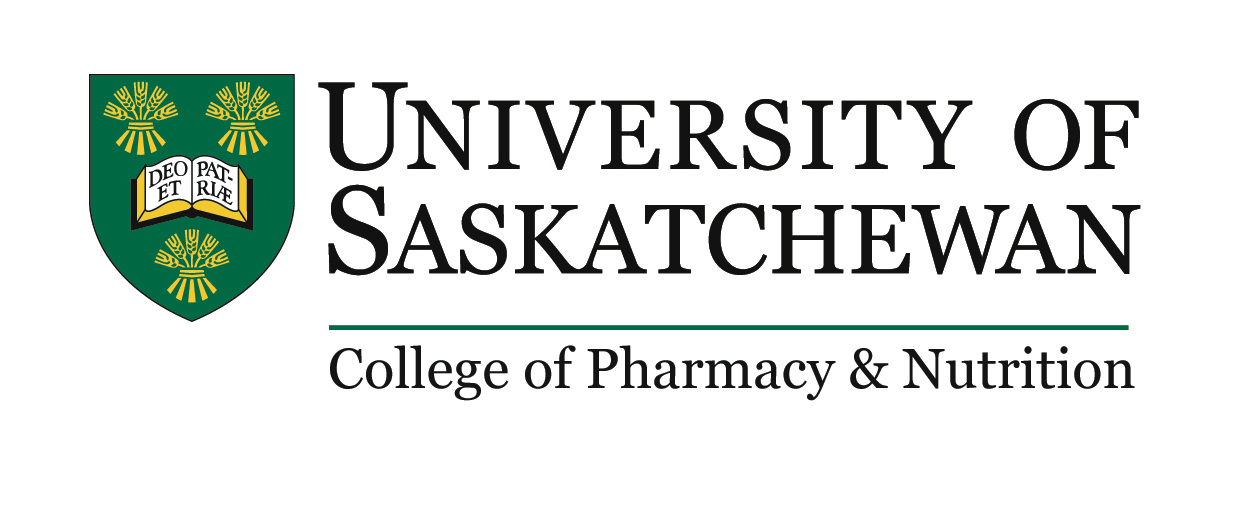 Report of Advisory Committee Meeting – QUALIFYING EXAMStudent:  	Program: Start date: Examination date & time: Location: The Chair welcomed everyone to the meeting and explained the procedure for the qualifying exam. The student began by giving a 	 minute presentation on their progress to date and PhD proposal. This was followed by two rounds of questions from advisory committee members about the PhD proposal, including theory and methodology. Following questioning the student was asked to leave the room for an in camera discussion.During the in camera meeting the committee discussed the following:Outcomes:     	  The qualifying exam was successfully completed. The student may submit a request to transfer to the Associate Dean, Research and Graduate Affairs.  The qualifying exam was unsuccessful. The student is not recommended for transfer to the PhD degree program.If the Qualifying Exam is successful:  PhD Proposal is approved without major revision.		  PhD Proposal is approved in principle with the revisions noted under comments.  Ph D proposal is not approved. A revised version will be submitted to the committee by the following date:     	.  Approval will be granted by   email   meeting.Committee Comments: The student was called back into the room and the examination outcome and comments were shared.Meeting adjourned at 		.Signature of meeting Chair:  Date: Distributed on: MEETING ATTENDANCEMEETING ATTENDANCEChair of the MeetingSupervisor(s)Other Committee Members PresentCommittee Members AbsentOther Individuals PresentMEETING MINUTES